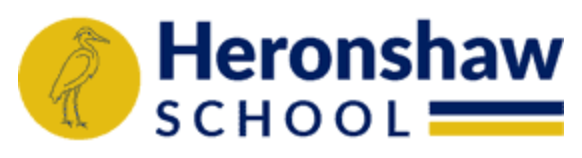 SMSC in MusicSpiritualMusic helps to promote spiritualism in that music can be a major part of many spiritual celebrations including in that of major religions as well as in meditative and well-being practises. Music also promotes a sense of wonder of the world.MoralMusic supports moral development by showing children that different opinions need to be respected and valued. This may be personal likes and dislikes but also to do with the history or ways of production of music.SocialMusic supports social development by exposing children to the power of collaborative working in the musical arts.  When undertaking musical performance  children work collaboratively.CulturalMusic supports cultural development by looking at how musicians and performers from a range of cultures have had a significant impact globally. It also helps children to understand how important music is to the economy and culture of the UK. Music is an inherently cultural and social experience as people enjoy going to musical performances.